УКРАЇНАЧЕРНІГІВСЬКА  МІСЬКА  РАДАВИКОНАВЧИЙ  КОМІТЕТ. Чернігів, вул. Магістратська, 7_______________________________________тел 77-48-08ПРОТОКОЛ № 3			засідання виконавчого комітету міської радим. Чернігів						Розпочато засідання о 10.00                                                                                   Закінчено засідання о 11.30                                                                                                 1 лютого 2018 рокуМіський голова								В. А. АтрошенкоСекретар міської ради 							М. П. Черненок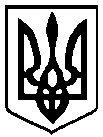                                                 Брали участь у засіданні:                                                Брали участь у засіданні:                                                Брали участь у засіданні:Головує:Головує:Атрошенко В. А. Атрошенко В. А. міський голова Члени виконавчого комітету міської ради:Атрощенко О. А.Атрощенко О. А.заступник міського голови Бойко Т. О.Бойко Т. О.голова чернігівського осередку ГО «Міжнародний інститут гуманітарних технологій» (1 – 17)Власенко Ю. Д.Власенко Ю. Д.представник міської організації Всеукраїнського об’єднання"Батьківщина" Козир О. І.Козир О. І.головний архітектор проектів приватного підприємства «АРДІ КА» Ломако О. А.Ломако О. А.заступник міського голови Фесенко С. І. Фесенко С. І. заступник міського голови – керуючий справами виконкому Хоніч О. П.Хоніч О. П.заступник міського голови Черненко А. В.Черненко А. В.заступник міського голови Черненок М. П.Черненок М. П.секретар міської ради Шевченко О. В.Шевченко О. В.перший заступник міського голови Запрошені на засідання виконавчого комітету міської ради:Брусильцева І. М.Брусильцева І. М.- начальник відділу звернень громадян міської ради (17)Власенко С. М.Власенко С. М.- заступник начальника управління культури та туризму міської ради (14)Гаценко О. О.Гаценко О. О.- заступник начальника юридичного відділу міської ради (1 - 22)Даневич А. О.Даневич А. О.- помічник директора КП «Міський палац культури» міської ради  (15)Демиденко О. В.Демиденко О. В.- юрисконсульт КП «ЖЕК-10» міської ради (9)Іванченко В. Г.Іванченко В. Г.- депутат міської ради (1 – 22)Калюжний С. С.Калюжний С. С.- начальник управління архітектури та містобудування міської ради (19, 20)Кухар В. В.Кухар В. В.- начальник управління охорони здоров’я міської ради (12)Куц Я. В.Куц Я. В.- начальник управління житлово-комунального господарства міської ради (1 - 12)Лазаренко С. М.Лазаренко С. М.- начальник організаційного відділу міської ради (1 - 22)Лисенко О. Ю.Лисенко О. Ю.- начальник фінансового управління міської ради (1- 22)Макаров О. В.Макаров О. В.- заступник начальника управління капітального будівництва міської ради (16)Максименко Л. В.Максименко Л. В.- начальник управління економічного розвитку міста міської ради  (1 - 12)Мінін С. М.Мінін С. М.- директор ТОВ «Майас Сілтумс» (10)Морський В. І.Морський В. І.- начальник КП «Новозаводське» міської ради (6)Пригара В. В.Пригара В. В.- начальник КП «Деснянське» міської ради (4, 5)Прищеп В. М.Прищеп В. М.- начальник КП “ЖЕК- міської ради (7, 8)Редік А. В.Редік А. В.- начальник загального відділу міської ради (1 – 22) Семешко Р. О.Семешко Р. О.- керуючий ОЖБК (11)Старіков Р. М.Старіков Р. М.- директор КП „Зеленбуд” міської ради (3)Тураш С. М.Тураш С. М.- начальник юридичного відділу КП «ЧТУ» міської ради (13)Чусь Н. М.Чусь Н. М.- начальник прес-служби міської ради (1 – 22)Відповідно до Закону України «Про запобігання корупції» секретар міської ради Черненок М. П. повідомив про конфлікт інтересів щодо питань № 19 «Про затвердження та надання містобудівних умов і обмежень забудови земельних ділянок» та № 20 «Про присвоєння та зміну поштових адрес об'єктам нерухомого майна» порядку денного засідання виконавчого комітету міської ради.Відповідно до Закону України «Про запобігання корупції» секретар міської ради Черненок М. П. повідомив про конфлікт інтересів щодо питань № 19 «Про затвердження та надання містобудівних умов і обмежень забудови земельних ділянок» та № 20 «Про присвоєння та зміну поштових адрес об'єктам нерухомого майна» порядку денного засідання виконавчого комітету міської ради.Відповідно до Закону України «Про запобігання корупції» секретар міської ради Черненок М. П. повідомив про конфлікт інтересів щодо питань № 19 «Про затвердження та надання містобудівних умов і обмежень забудови земельних ділянок» та № 20 «Про присвоєння та зміну поштових адрес об'єктам нерухомого майна» порядку денного засідання виконавчого комітету міської ради.1. СЛУХАЛИ:	Про погодження змін до Програми сприяння збереженню і покращенню технічного стану житлового фонду міста та його безпечній експлуатації на 2017-2019 рокиПро погодження змін до Програми сприяння збереженню і покращенню технічного стану житлового фонду міста та його безпечній експлуатації на 2017-2019 рокиДоповідав:                               Куц Я. В.Виступив:                                 Атрошенко В. А.Доповідав:                               Куц Я. В.Виступив:                                 Атрошенко В. А.ГОЛОСУВАЛИ:"ЗА" – одноголосно"ЗА" – одноголосноВИРІШИЛИ:Рішення № 51 додаєтьсяРішення № 51 додається2. СЛУХАЛИ:	Про тимчасове розміщення зовнішньої рекламиПро тимчасове розміщення зовнішньої рекламиДоповідав:                                 Куц Я. В.Виступили:                               Ломако О. А.                                                    Атрошенко В. А.Доповідав:                                 Куц Я. В.Виступили:                               Ломако О. А.                                                    Атрошенко В. А.ГОЛОСУВАЛИ:"ЗА" – одноголосно"ЗА" – одноголосноВИРІШИЛИ:Рішення № 52 додаєтьсяРішення № 52 додається3. СЛУХАЛИ: Про видалення зелених насадженьПро видалення зелених насадженьДоповідав:                                Старіков Р. М.Виступив:                                 Атрошенко В. А.Доповідав:                                Старіков Р. М.Виступив:                                 Атрошенко В. А.ГОЛОСУВАЛИ:"ЗА" – одноголосно"ЗА" – одноголосноВИРІШИЛИ:Рішення № 53 додаєтьсяРішення № 53 додається4. СЛУХАЛИ:Про коригування тарифів на послуги з утримання будинків і споруд та прибудинкових територій комунального підприємства «Деснянське» Чернігівської міської радиПро коригування тарифів на послуги з утримання будинків і споруд та прибудинкових територій комунального підприємства «Деснянське» Чернігівської міської радиДоповідав:                                Пригара В. В.Виступили:                               Власенко Ю. Д.                                                  Ломако О. А.                                                  Черненко А. В.                                                  Атрошенко В. А.Доповідав:                                Пригара В. В.Виступили:                               Власенко Ю. Д.                                                  Ломако О. А.                                                  Черненко А. В.                                                  Атрошенко В. А.ГОЛОСУВАЛИ:«ЗА» – 10    «Проти» - 0 «Утримались» - 1 (Власенко Ю. Д.)«ЗА» – 10    «Проти» - 0 «Утримались» - 1 (Власенко Ю. Д.)ВИРІШИЛИ:Рішення № 54 додаєтьсяРішення № 54 додається5. СЛУХАЛИ:Про надання згоди на передачу майнаПро надання згоди на передачу майнаДоповідав:                                 Пригара В. В.Виступив:                                 Атрошенко В. А.Доповідав:                                 Пригара В. В.Виступив:                                 Атрошенко В. А.ГОЛОСУВАЛИ:"ЗА" – одноголосно"ЗА" – одноголосноВИРІШИЛИ:Рішення № 55 додаєтьсяРішення № 55 додається6. СЛУХАЛИ:Про коригування тарифів на послуги з утримання будинків і споруд та прибудинкових територій комунального підприємства «Новозаводське» Чернігівської міської радиПро коригування тарифів на послуги з утримання будинків і споруд та прибудинкових територій комунального підприємства «Новозаводське» Чернігівської міської радиДоповідав:                                Морський В. І.Виступив:                                 Атрошенко В. А.Доповідав:                                Морський В. І.Виступив:                                 Атрошенко В. А.ГОЛОСУВАЛИ:«ЗА» – 10    «Проти» - 0 «Утримались» - 1 (Власенко Ю. Д.)«ЗА» – 10    «Проти» - 0 «Утримались» - 1 (Власенко Ю. Д.)ВИРІШИЛИ:Рішення № 56 додаєтьсяРішення № 56 додається7. СЛУХАЛИ:Про коригування тарифів на послуги з утримання будинків і споруд та прибудинкових територій комунального підприємства «ЖЕК-13» Чернігівської міської радиПро коригування тарифів на послуги з утримання будинків і споруд та прибудинкових територій комунального підприємства «ЖЕК-13» Чернігівської міської радиДоповідав:                                Прищеп В. М.Виступив:                                 Атрошенко В. А.Доповідав:                                Прищеп В. М.Виступив:                                 Атрошенко В. А.ГОЛОСУВАЛИ:«ЗА» – 10    «Проти» - 0 «Утримались» - 1 (Власенко Ю. Д.)«ЗА» – 10    «Проти» - 0 «Утримались» - 1 (Власенко Ю. Д.)ВИРІШИЛИ:Рішення № 57 додаєтьсяРішення № 57 додається8. СЛУХАЛИ:Про тариф на послуги з утримання будинків і споруд та прибудинкових територій комунального підприємства «ЖЕК-13» Чернігівської міської ради для будинку № 24 а по вул. ІнструментальнійПро тариф на послуги з утримання будинків і споруд та прибудинкових територій комунального підприємства «ЖЕК-13» Чернігівської міської ради для будинку № 24 а по вул. ІнструментальнійДоповідав:                                 Прищеп В. М.Виступили:                              Ломако О. А.                                                  Атрошенко В. А.Доповідав:                                 Прищеп В. М.Виступили:                              Ломако О. А.                                                  Атрошенко В. А.ГОЛОСУВАЛИ:"ЗА" – одноголосно"ЗА" – одноголосноВИРІШИЛИ:Рішення № 58 додаєтьсяРішення № 58 додається9. СЛУХАЛИ:Про коригування тарифів на послуги з утримання будинків і споруд та прибудинкових територій комунального підприємства «ЖЕК-10» Чернігівської міської радиПро коригування тарифів на послуги з утримання будинків і споруд та прибудинкових територій комунального підприємства «ЖЕК-10» Чернігівської міської радиДоповідала:                               Демиденко О. В.Виступив:                                 Атрошенко В. А.Доповідала:                               Демиденко О. В.Виступив:                                 Атрошенко В. А.ГОЛОСУВАЛИ:«ЗА» – 10    «Проти» - 0 «Утримались» - 1 (Власенко Ю. Д.)«ЗА» – 10    «Проти» - 0 «Утримались» - 1 (Власенко Ю. Д.)ВИРІШИЛИ:Рішення № 59 додаєтьсяРішення № 59 додається10. СЛУХАЛИ:Про погодження коригування ціни послуги з управління багатоквартирними будинками, які надаються управляючою компанією ТОВ «Майас Сілтумс»Про погодження коригування ціни послуги з управління багатоквартирними будинками, які надаються управляючою компанією ТОВ «Майас Сілтумс»Доповідав:                                 Мінін С. М.Виступив:                                 Атрошенко В. А.Доповідав:                                 Мінін С. М.Виступив:                                 Атрошенко В. А.ГОЛОСУВАЛИ:«ЗА» – 10    «Проти» - 0 «Утримались» - 1 (Власенко Ю. Д.)«ЗА» – 10    «Проти» - 0 «Утримались» - 1 (Власенко Ю. Д.)ВИРІШИЛИ:Рішення № 60 додаєтьсяРішення № 60 додається11. СЛУХАЛИ:Про коригування тарифів на послуги з утримання будинків і споруд та прибудинкових територій Об’єднання житлово-будівельних кооперативів м. ЧерніговаПро коригування тарифів на послуги з утримання будинків і споруд та прибудинкових територій Об’єднання житлово-будівельних кооперативів м. ЧерніговаДоповідав:                                Семешко Р. О.Виступив:                                 Атрошенко В. А.Доповідав:                                Семешко Р. О.Виступив:                                 Атрошенко В. А.ГОЛОСУВАЛИ:«ЗА» – 10    «Проти» - 0 «Утримались» - 1 (Власенко Ю. Д.)«ЗА» – 10    «Проти» - 0 «Утримались» - 1 (Власенко Ю. Д.)ВИРІШИЛИ:Рішення № 61 додаєтьсяРішення № 61 додається12. СЛУХАЛИ:Про надання згоди на передачу проектної документаціїПро надання згоди на передачу проектної документаціїДоповідав:                                Кухар В. В.Виступив:                                 Атрошенко В. А.Доповідав:                                Кухар В. В.Виступив:                                 Атрошенко В. А.ГОЛОСУВАЛИ:"ЗА" – одноголосно"ЗА" – одноголосноВИРІШИЛИ:Рішення № 62 додаєтьсяРішення № 62 додається13. СЛУХАЛИ:Про затвердження  Статуту комунального підприємства «Чернігівське тролейбусне управління» Чернігівської міської ради у новій редакціїПро затвердження  Статуту комунального підприємства «Чернігівське тролейбусне управління» Чернігівської міської ради у новій редакціїДоповідав:                                Тураш С. М.Виступили:                               Власенко Ю. Д.                                                  Атрошенко В. А.Доповідав:                                Тураш С. М.Виступили:                               Власенко Ю. Д.                                                  Атрошенко В. А.ГОЛОСУВАЛИ:"ЗА" – одноголосно"ЗА" – одноголосноВИРІШИЛИ:Рішення № 63 додаєтьсяРішення № 63 додається14. СЛУХАЛИ:Про комплексну Програму розвитку культури та промоції культурного потенціалу міста Чернігова на 2018–2019 рокиПро комплексну Програму розвитку культури та промоції культурного потенціалу міста Чернігова на 2018–2019 рокиДоповідала:                               Власенко С. М.Виступив:                                  Атрошенко В. А.Доповідала:                               Власенко С. М.Виступив:                                  Атрошенко В. А.ГОЛОСУВАЛИ:"ЗА" – одноголосно"ЗА" – одноголосноВИРІШИЛИ:Рішення № 64 додаєтьсяРішення № 64 додається15. СЛУХАЛИ:Про надання згоди на передачу майнаПро надання згоди на передачу майнаДоповідала:                               Даневич А. О.Виступив:                                  Атрошенко В. А.Доповідала:                               Даневич А. О.Виступив:                                  Атрошенко В. А.ГОЛОСУВАЛИ:"ЗА" – одноголосно"ЗА" – одноголосноВИРІШИЛИ:Рішення № 65 додаєтьсяРішення № 65 додається16. СЛУХАЛИ:Про надання згоди на передачу проектної документаціїПро надання згоди на передачу проектної документаціїДоповідав:                                Макаров О. В.Виступив:                                 Атрошенко В. А.Доповідав:                                Макаров О. В.Виступив:                                 Атрошенко В. А.ГОЛОСУВАЛИ:"ЗА" – одноголосно"ЗА" – одноголосноВИРІШИЛИ:Рішення № 66 додаєтьсяРішення № 66 додається17. СЛУХАЛИ:Про надання одноразової матеріальної допомоги при народженні дитиниПро надання одноразової матеріальної допомоги при народженні дитиниДоповідала:                              Брусильцева І. М.Виступили:                              Ломако О. А.                                                  Атрошенко В. А.Доповідала:                              Брусильцева І. М.Виступили:                              Ломако О. А.                                                  Атрошенко В. А.ГОЛОСУВАЛИ:"ЗА" – одноголосно"ЗА" – одноголосноВИРІШИЛИ:Рішення № 67 додаєтьсяРішення № 67 додається18. СЛУХАЛИ:Про затвердження проектної документаціїПро затвердження проектної документаціїДоповідав:                                Атрощенко О. А.Виступили:                              Ломако О. А.                                                  Власенко Ю. Д.                                                  Атрошенко В. А.Доповідав:                                Атрощенко О. А.Виступили:                              Ломако О. А.                                                  Власенко Ю. Д.                                                  Атрошенко В. А.ГОЛОСУВАЛИ:"ЗА" – одноголосно"ЗА" – одноголосноВИРІШИЛИ:Рішення № 68 додаєтьсяРішення № 68 додається19. СЛУХАЛИ:Про затвердження та надання містобудівних умов і обмежень забудови земельних ділянокПро затвердження та надання містобудівних умов і обмежень забудови земельних ділянокДоповідав:                                Калюжний С. С.Виступили:                               Черненок М. П.                                                  Атрошенко В. А.Доповідав:                                Калюжний С. С.Виступили:                               Черненок М. П.                                                  Атрошенко В. А.ГОЛОСУВАЛИ:«ЗА» – 9«Проти» - 0 «Утримались» - 1 (Черненок М. П. заявив про конфлікт інтересів)«ЗА» – 9«Проти» - 0 «Утримались» - 1 (Черненок М. П. заявив про конфлікт інтересів)ВИРІШИЛИ:Рішення № 69 додаєтьсяРішення № 69 додається20. СЛУХАЛИ:Про присвоєння та зміну поштових адрес об'єктам нерухомого майнаПро присвоєння та зміну поштових адрес об'єктам нерухомого майнаДоповідав:                               Калюжний С. С.Виступили:                              Черненок М. П.                                                 Атрощенко О. А.                                                 Атрошенко В. А.Доповідав:                               Калюжний С. С.Виступили:                              Черненок М. П.                                                 Атрощенко О. А.                                                 Атрошенко В. А.ГОЛОСУВАЛИ:«ЗА» – 9«Проти» - 0 «Утримались» - 1 (Черненок М. П. заявив про конфлікт інтересів)«ЗА» – 9«Проти» - 0 «Утримались» - 1 (Черненок М. П. заявив про конфлікт інтересів)ВИРІШИЛИ:Рішення № 70 додаєтьсяРішення № 70 додається21. СЛУХАЛИ:Про розпорядження, видані з 19 січня до 1 лютого 2018 року включноПро розпорядження, видані з 19 січня до 1 лютого 2018 року включноПротокольно:Взяти до відома, що з 19 січня до 1 лютого 2018 року включно видано розпорядження міського голови                 № 12 - р – № 30 - р Протокольно:Взяти до відома, що з 19 січня до 1 лютого 2018 року включно видано розпорядження міського голови                 № 12 - р – № 30 - р 22. СЛУХАЛИ:Про порядок денний наступного засідання виконавчого комітету міської ради Про порядок денний наступного засідання виконавчого комітету міської ради ВИРІШИЛИ:На наступному засіданні виконавчого комітету міської ради розглянути поточні питанняНа наступному засіданні виконавчого комітету міської ради розглянути поточні питання